附件：阳光高考特殊类型招生表演（影视戏剧）报名流程参考示例阳光高考特殊类型招生报名平台艺术类报名网址：http://gaokao.chsi.com.cn/yslbm/网上报名前，请确保已经阅读过《东华大学2020年表演专业本科招生简章》。此截图示例中的时间节点仅为参考，请以系统中实际设置为准。一、注册账号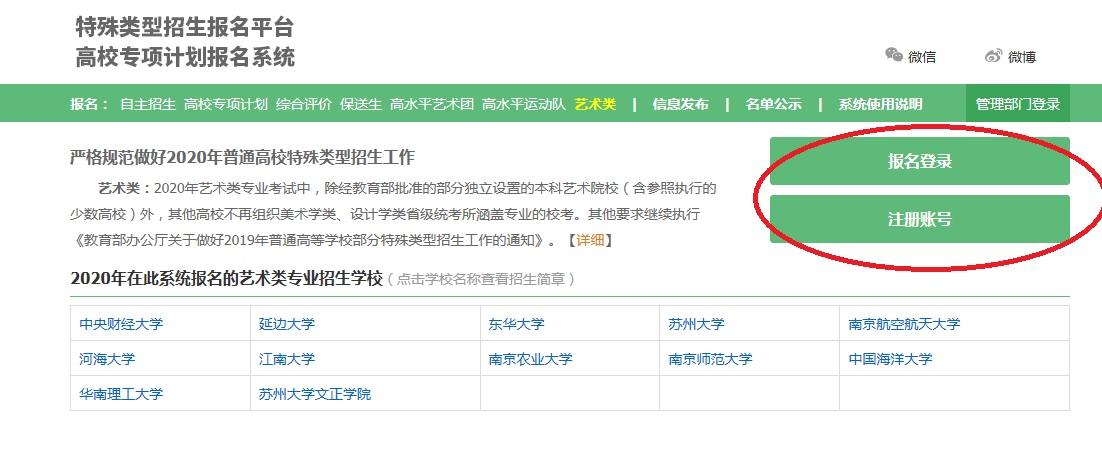 请填写自己或者父母手机，确保能够联系到学生本人。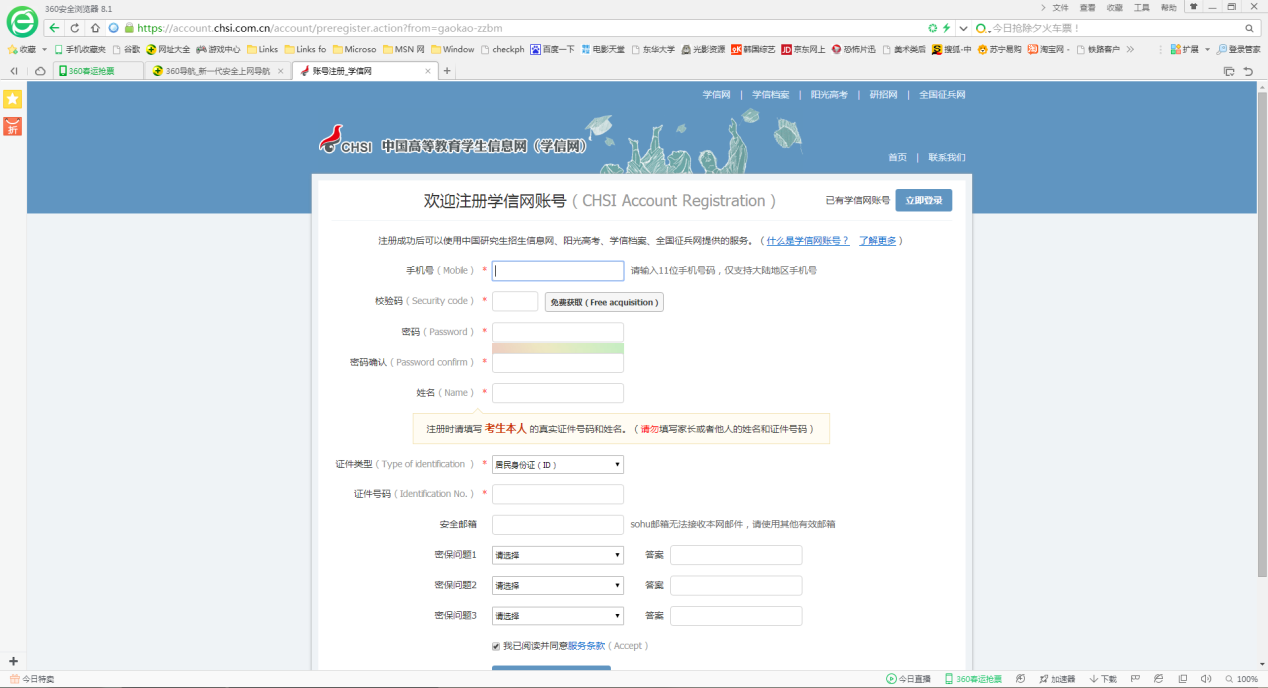 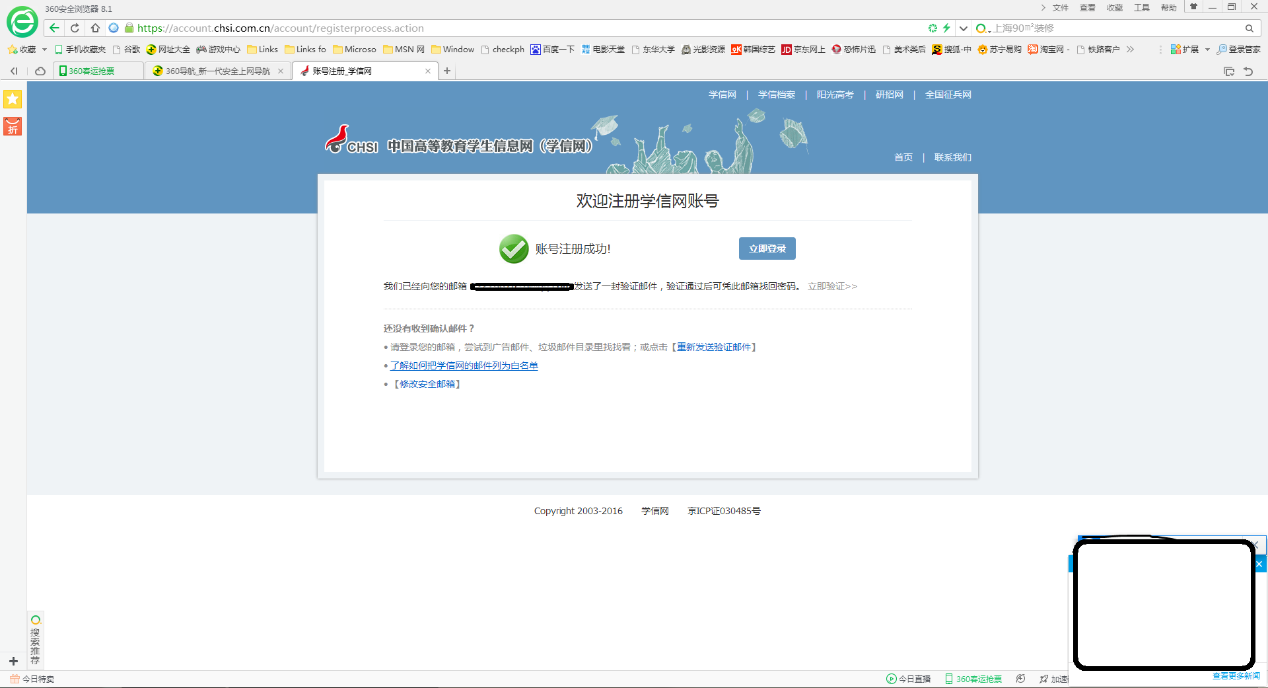 二、登录系统，完善个人信息（截图中的内容仅为示例、请按照本人真实情况填写）请牢记自己的用户名和密码，注册好后登录系统选择艺术类进入报名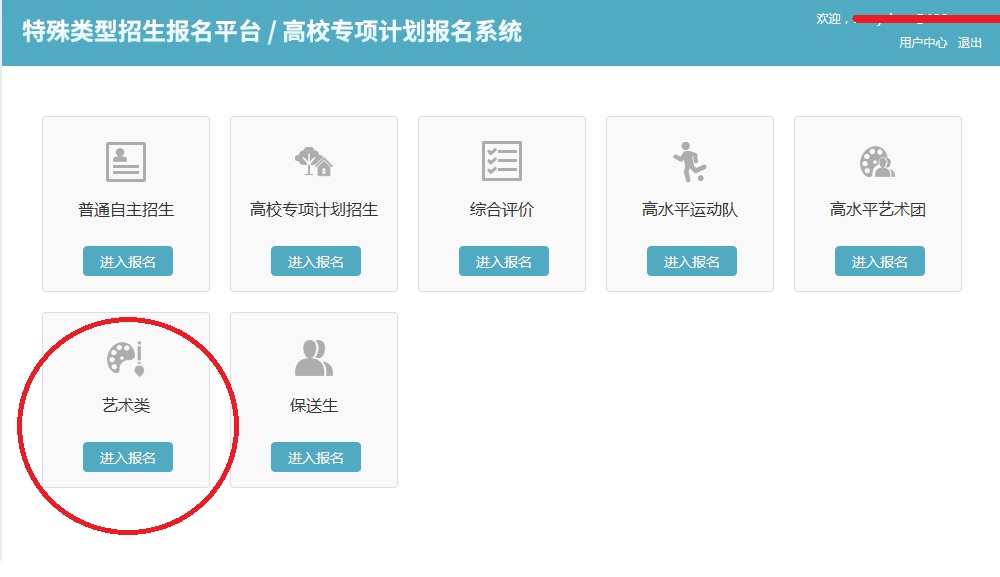 仔细阅读报名须知，同意服务条款，补充个人基本信息。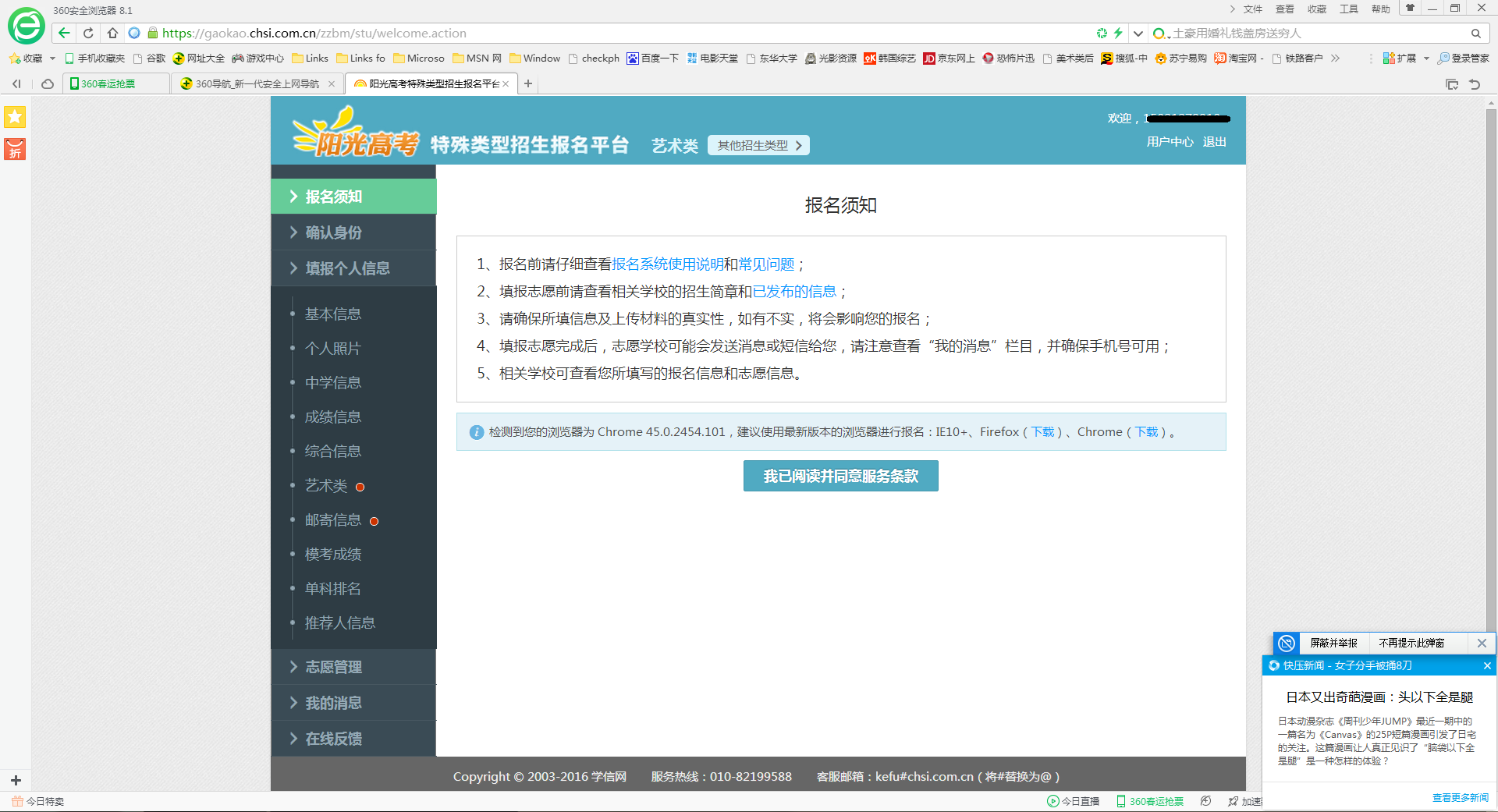 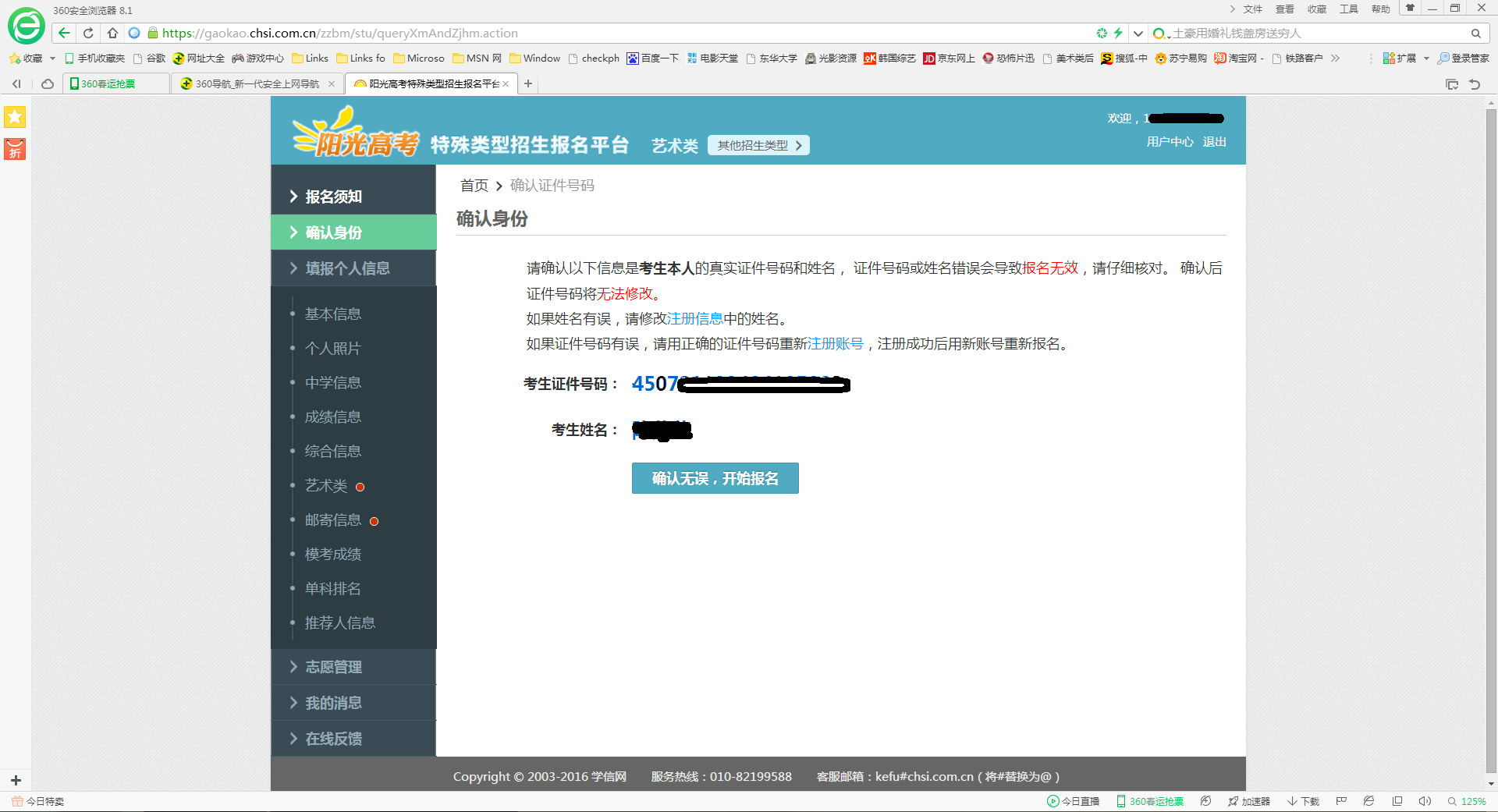 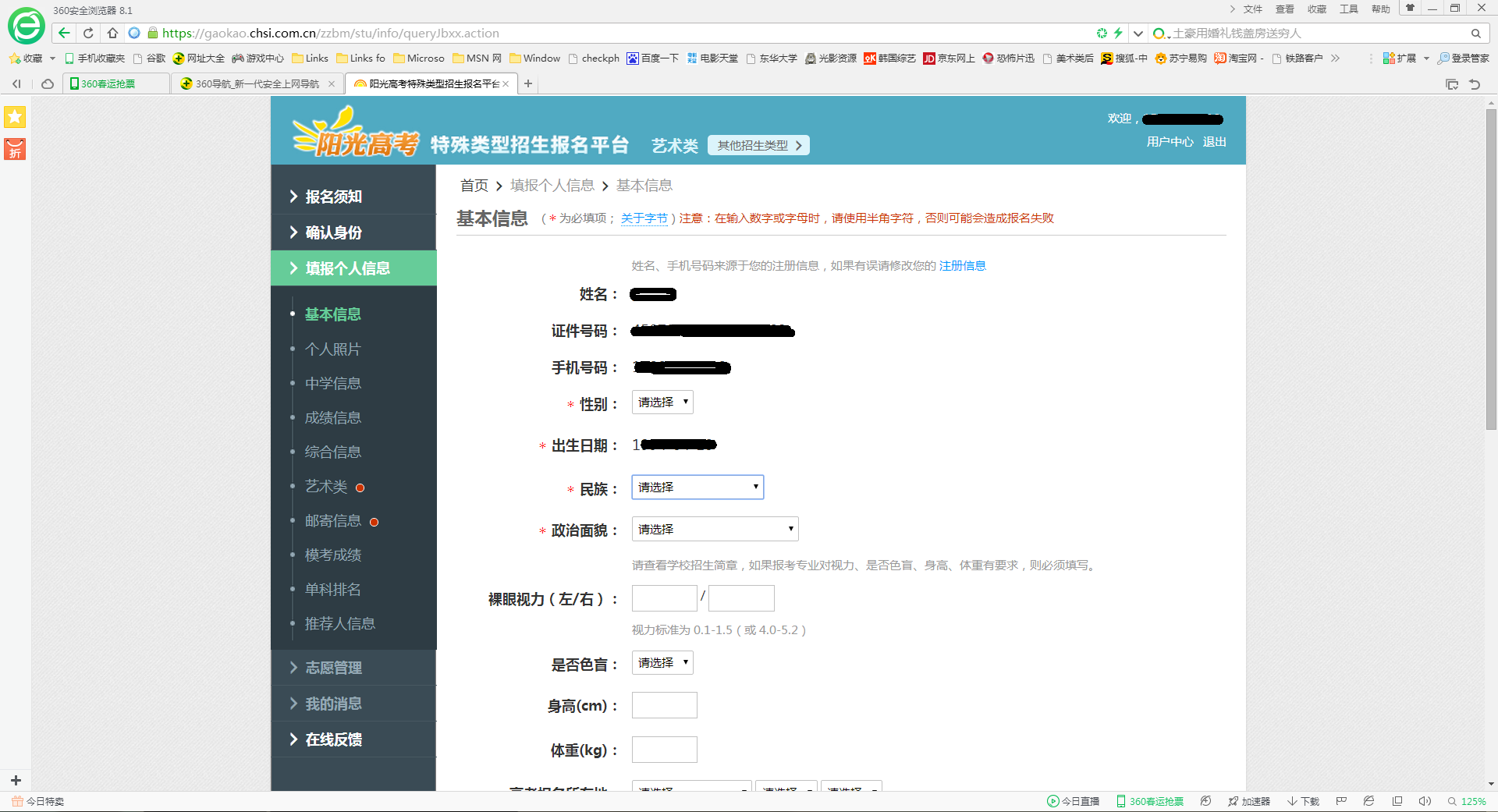 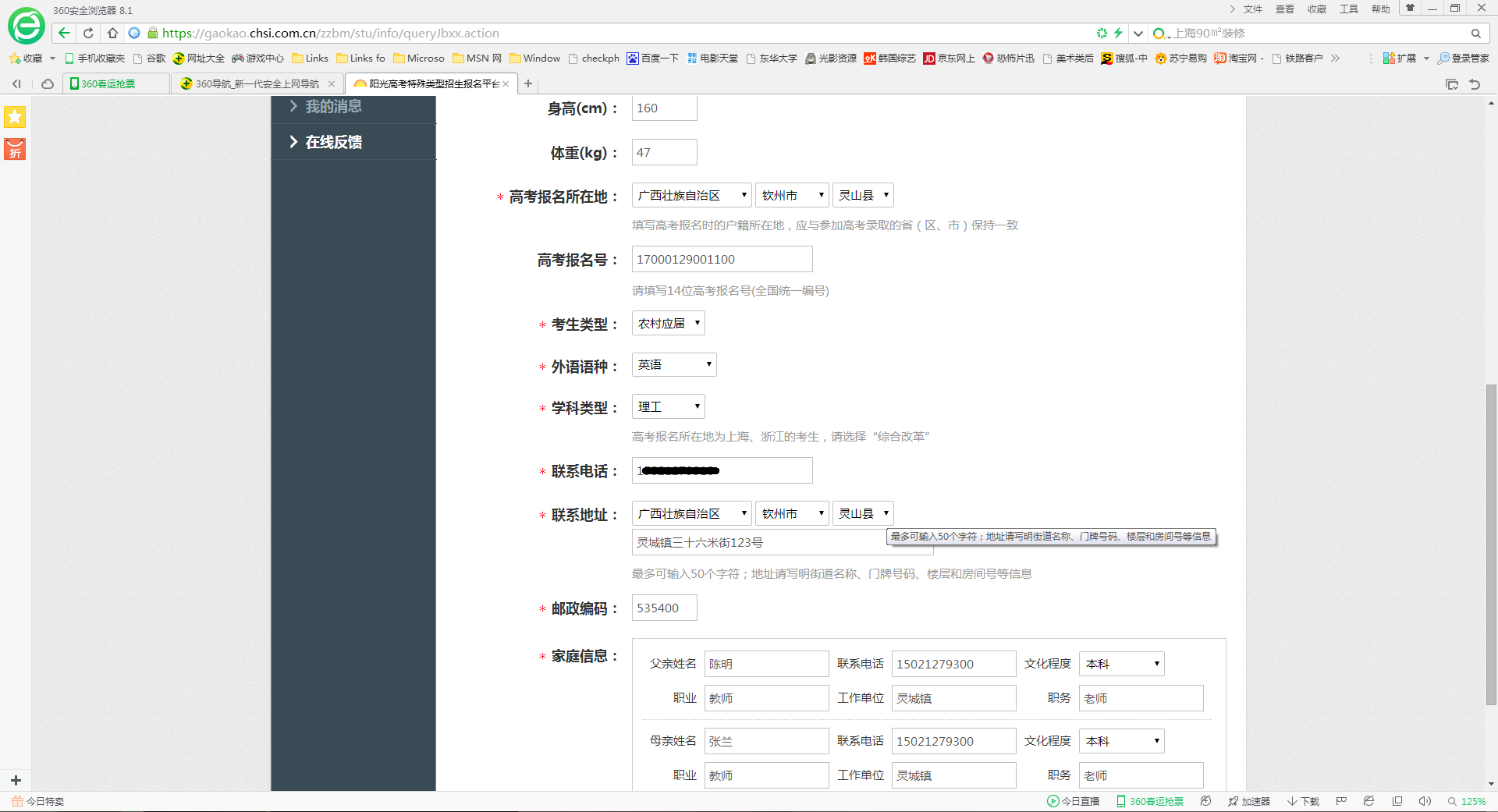 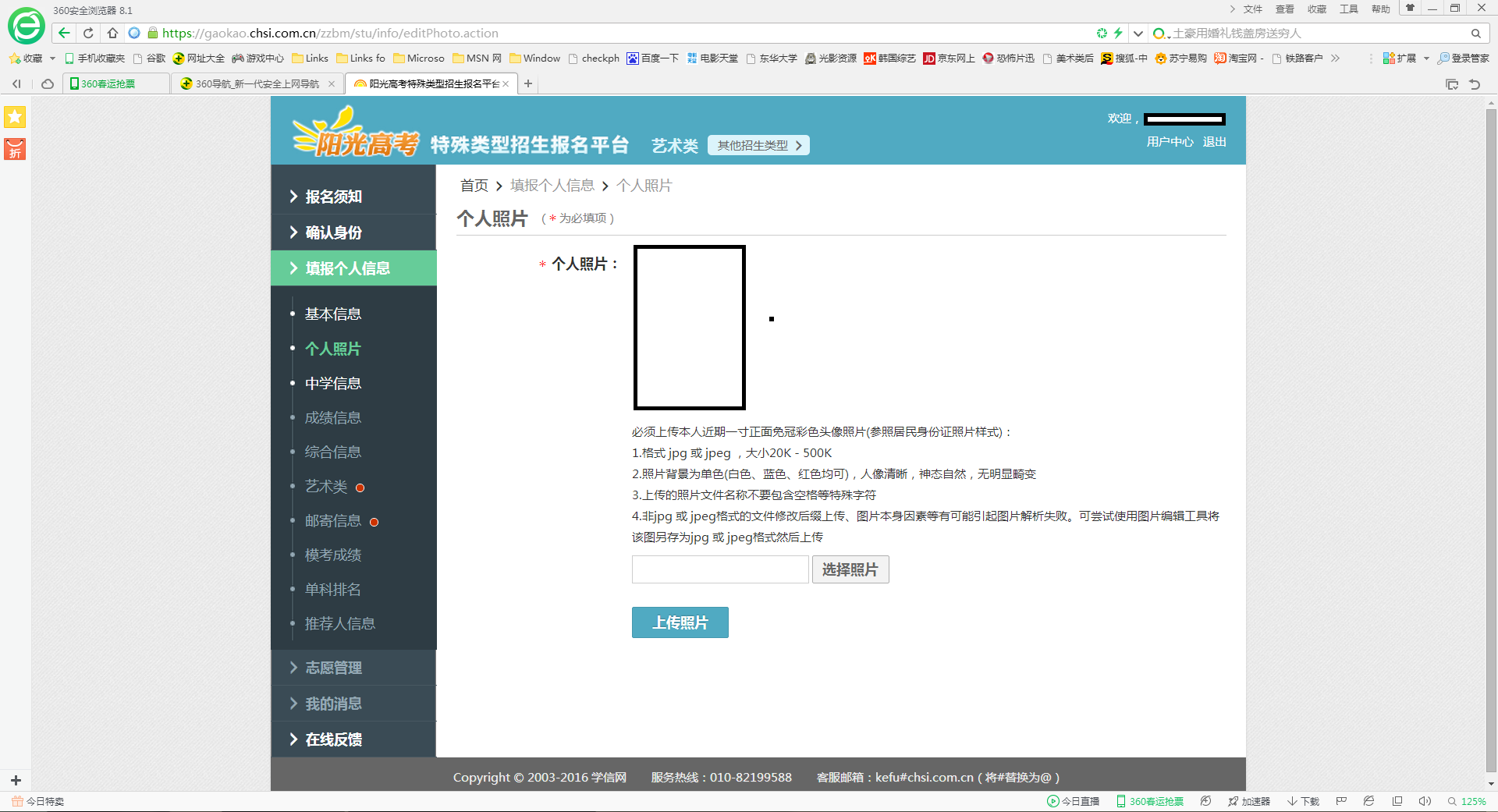 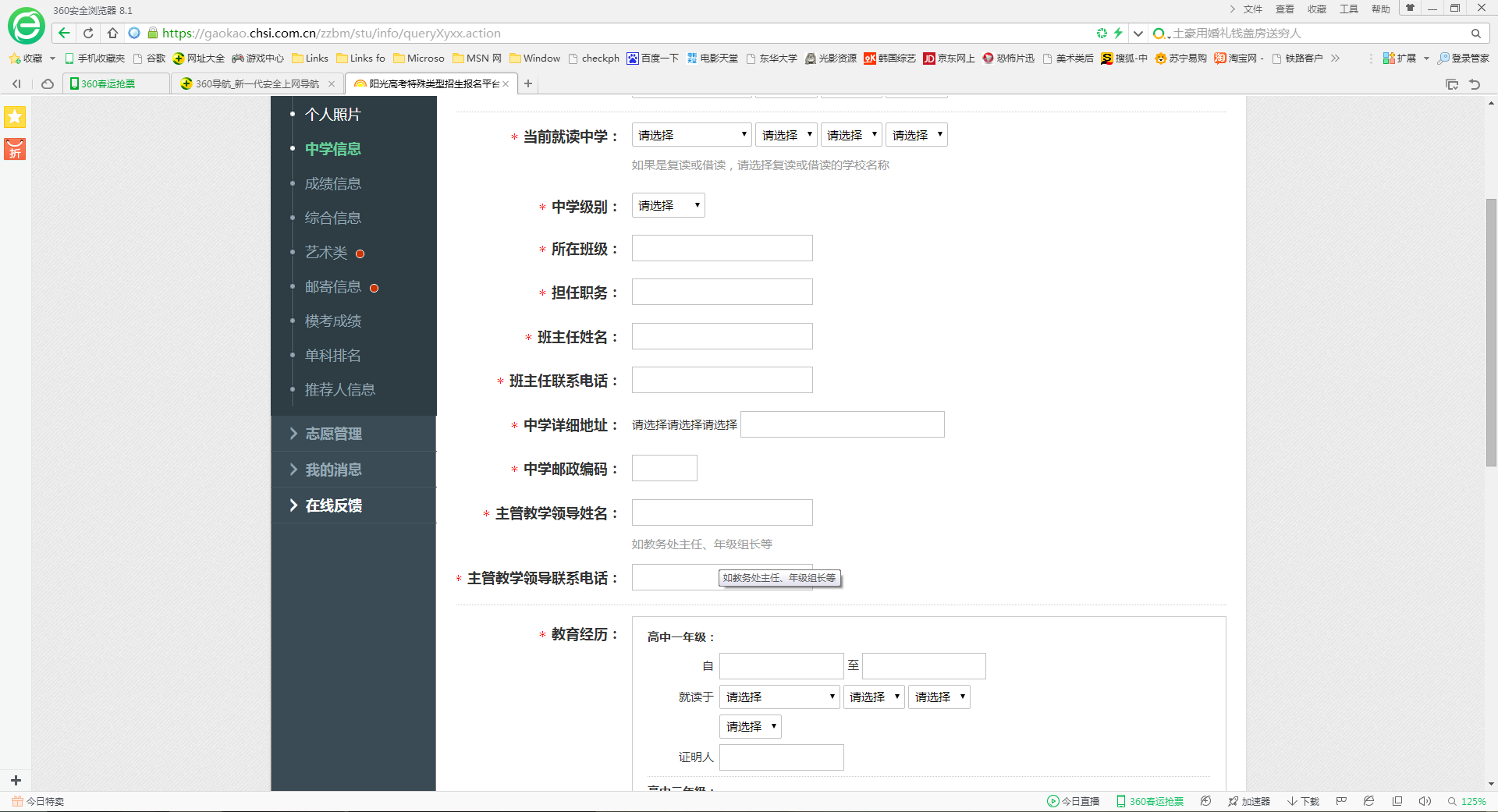 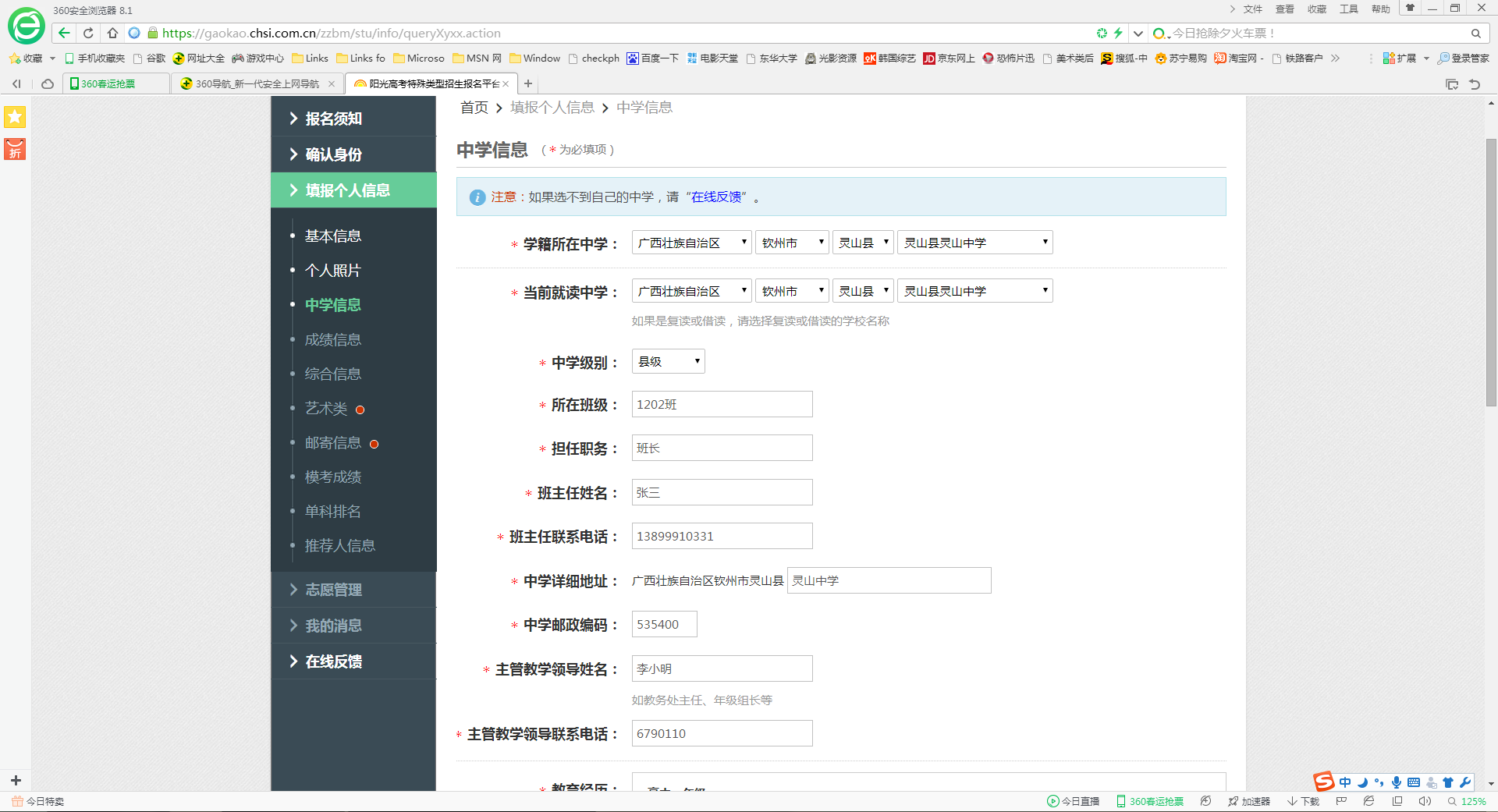 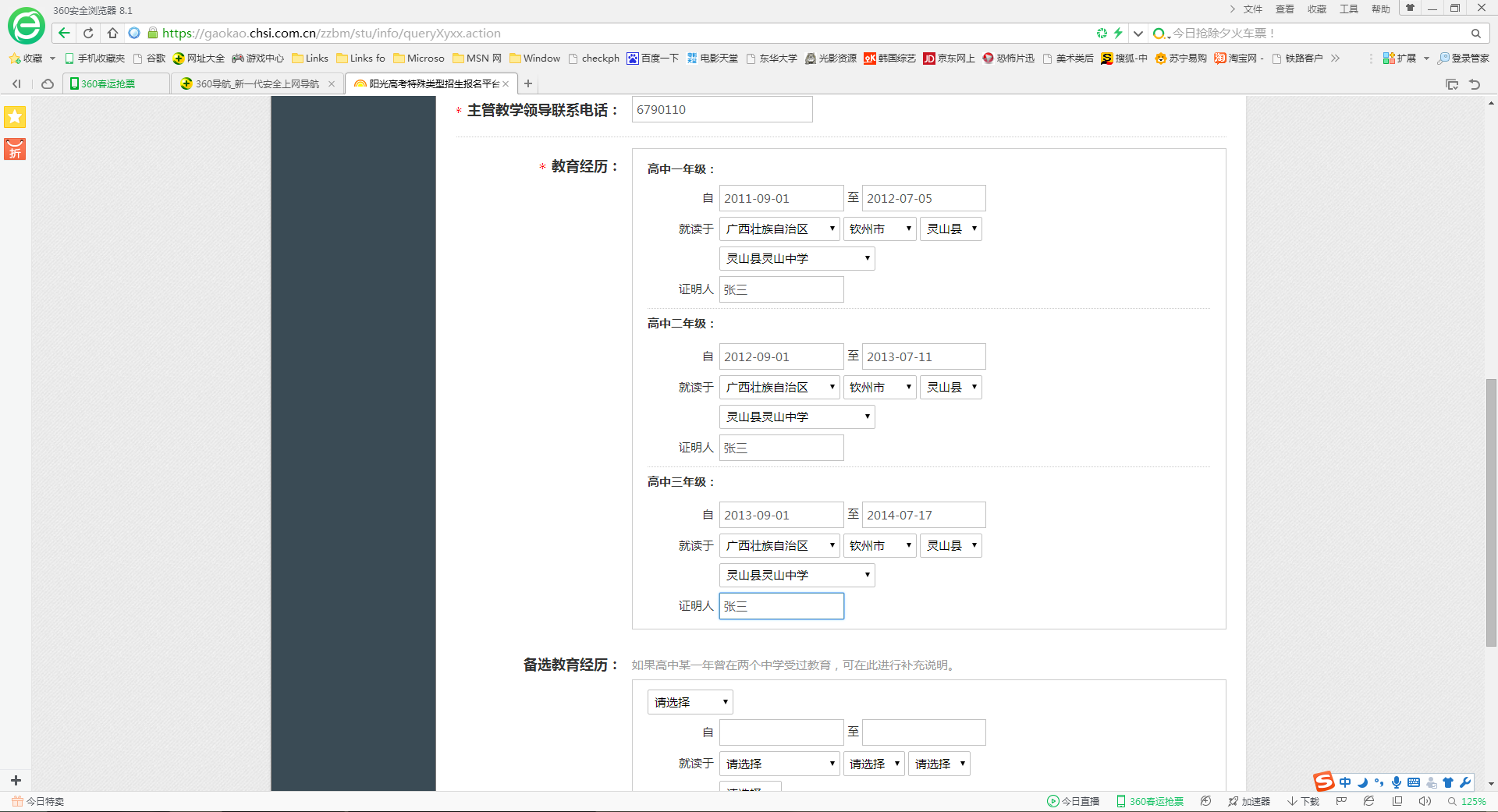 根据提示，如无成绩或者排名，填写无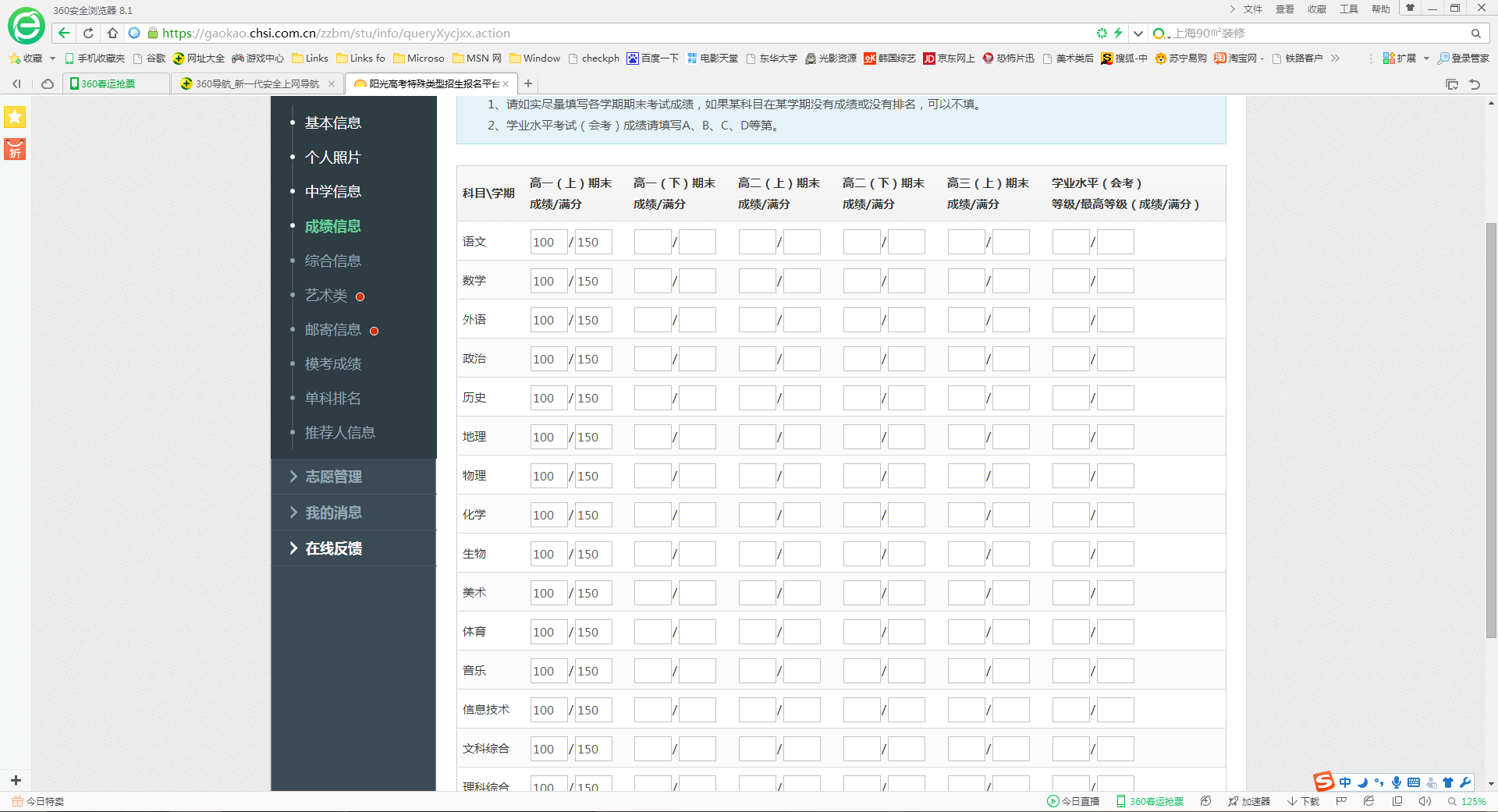 综合信息若无内容，可不填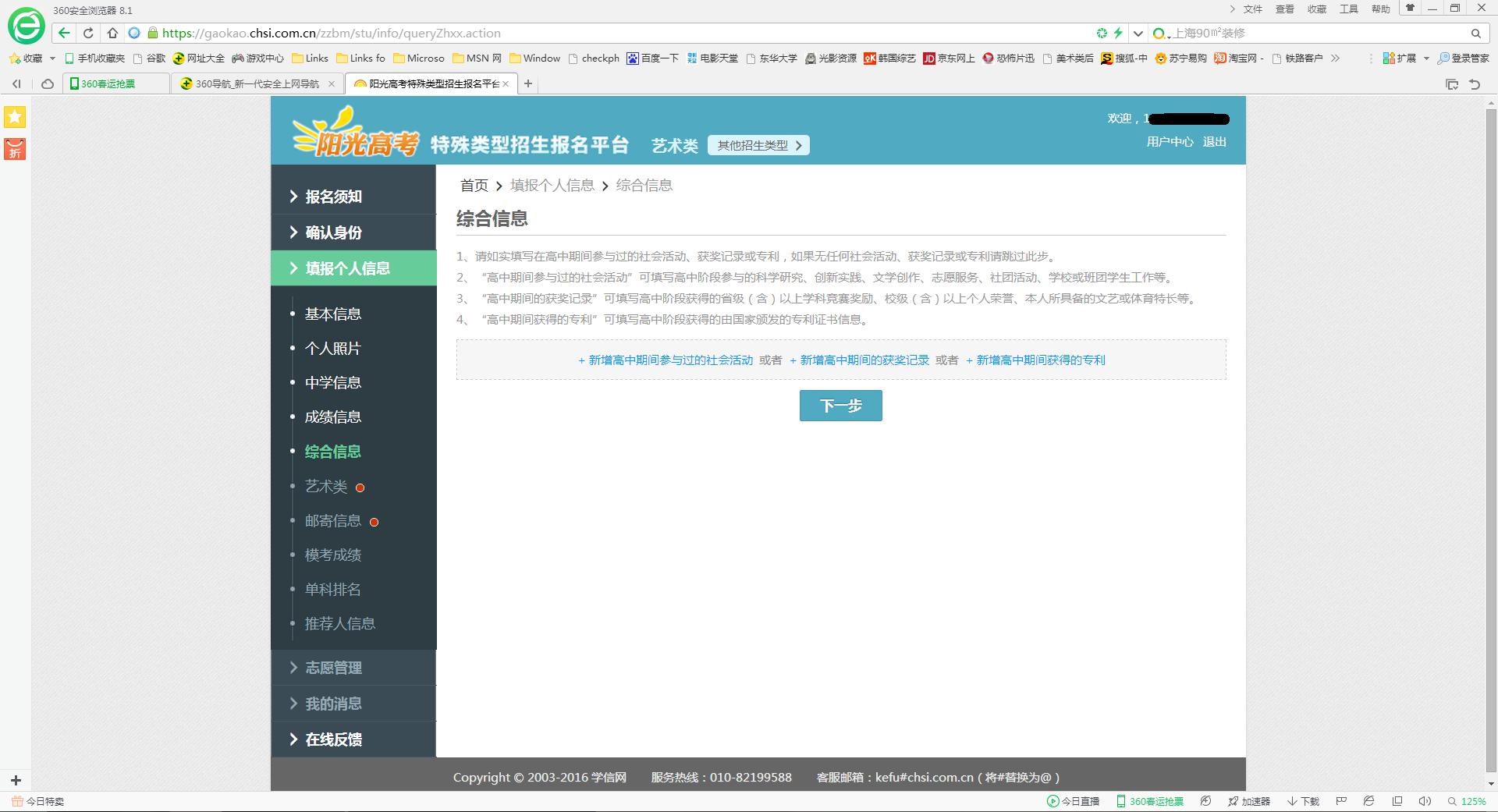 若暂无成绩，请填无或者 0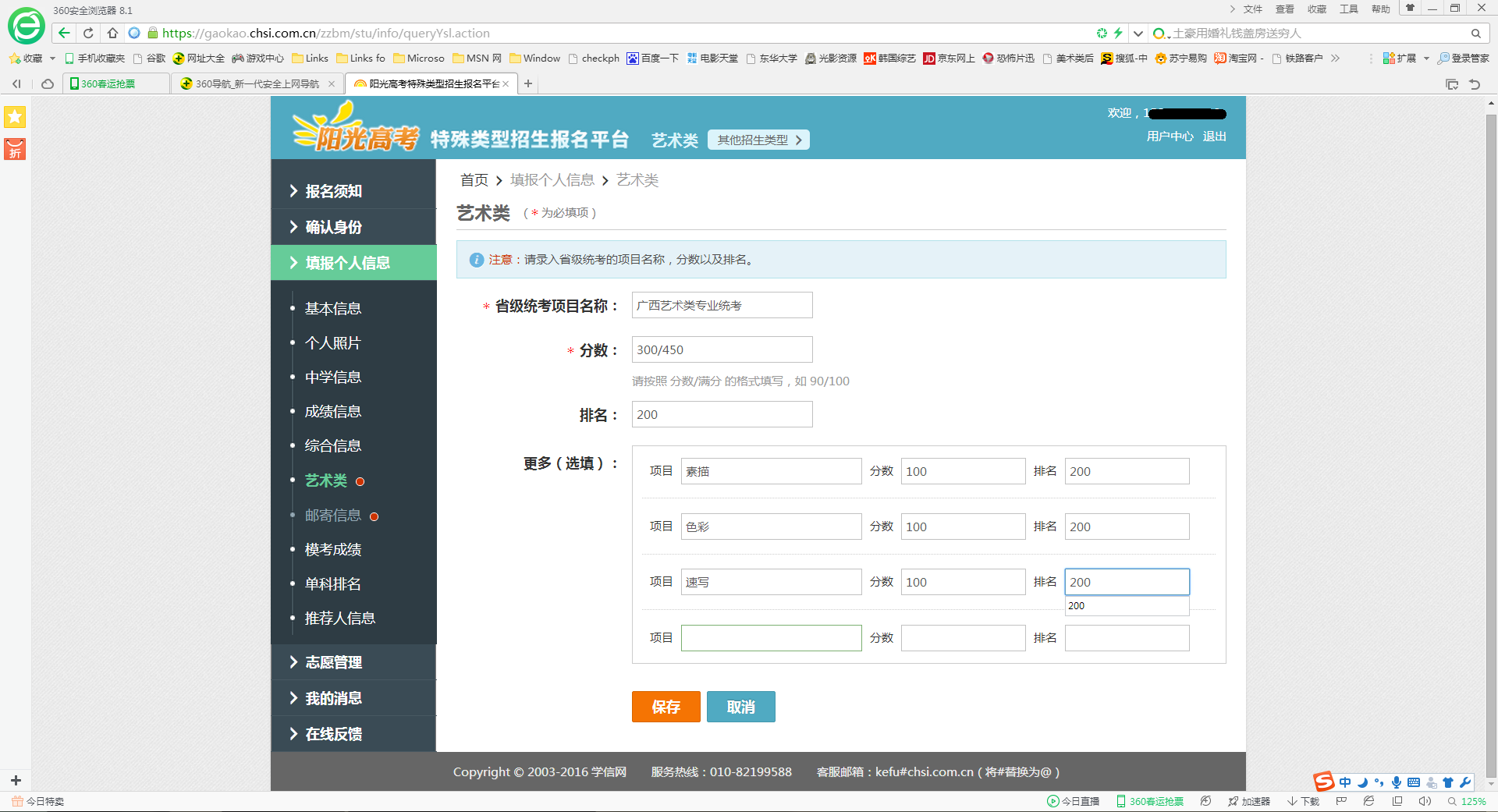 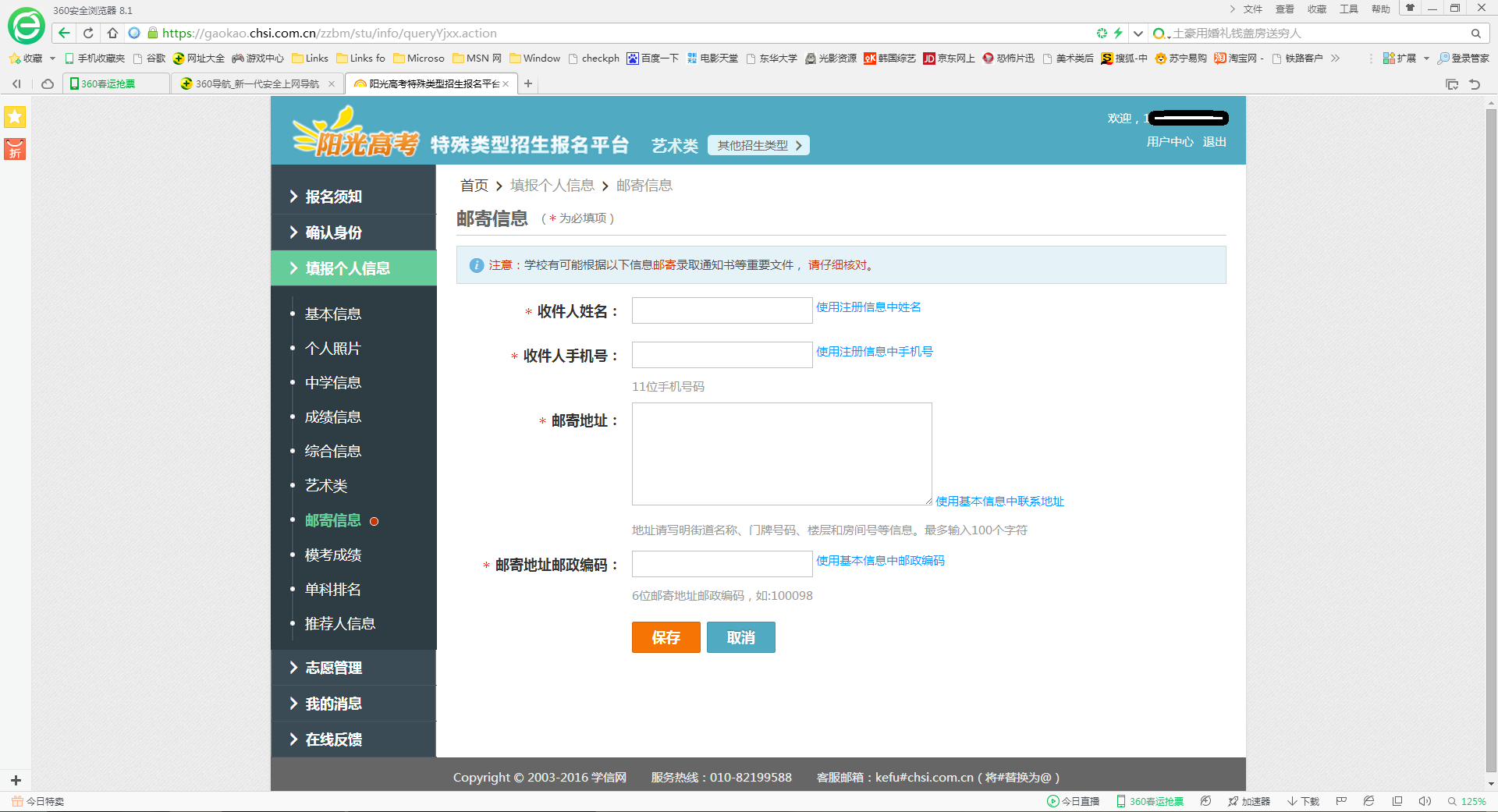 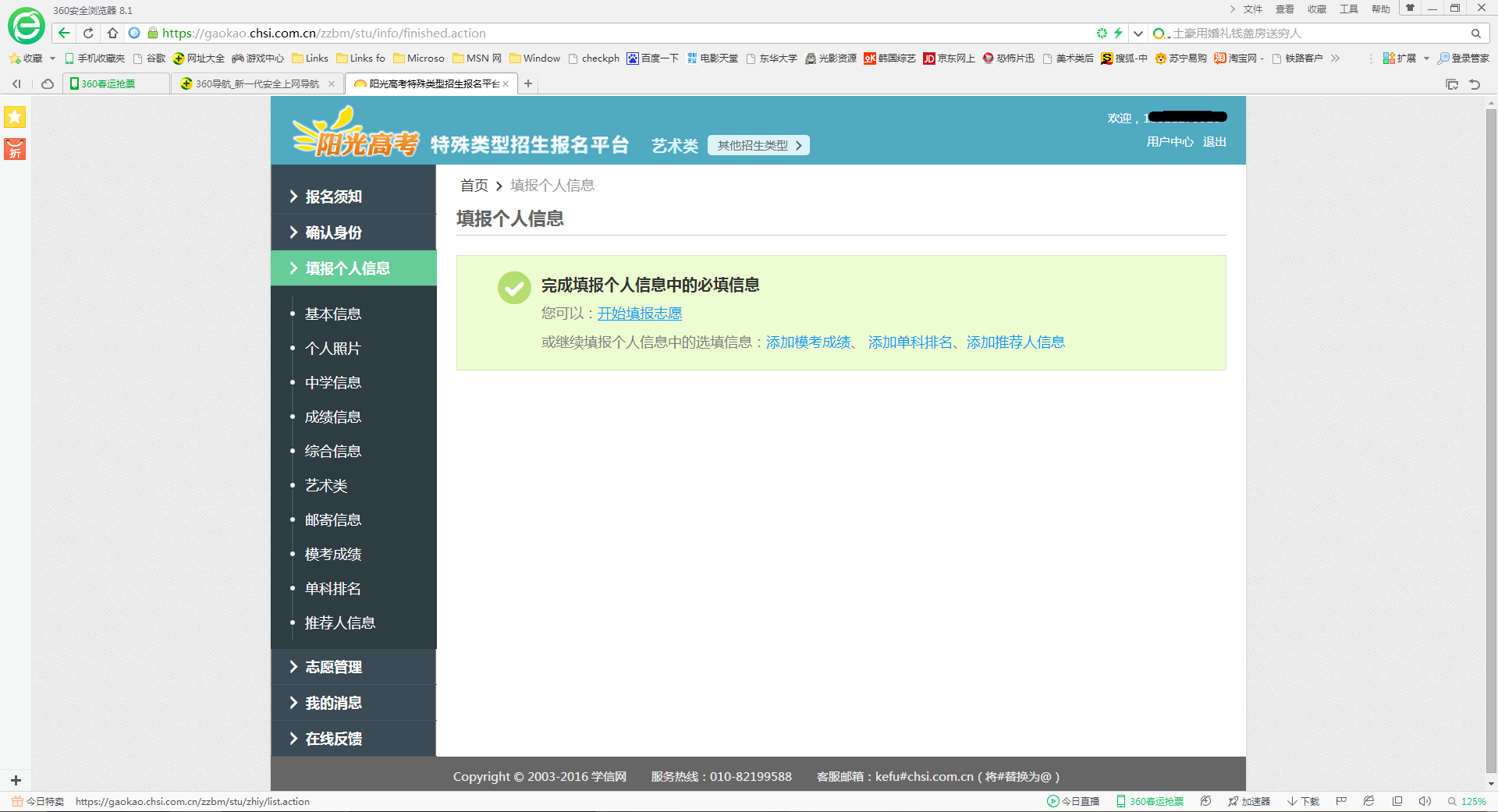 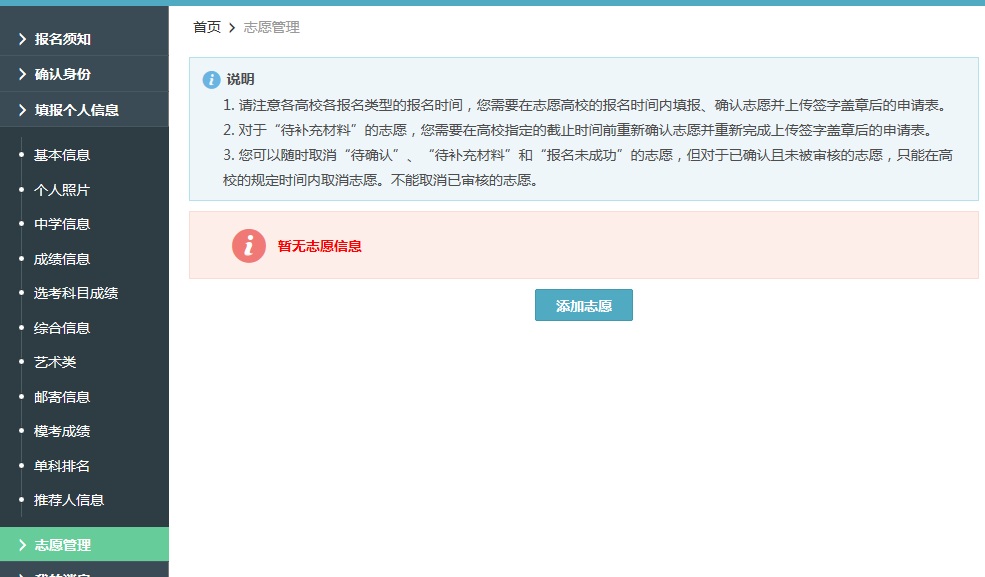 三、志愿填报填报志愿，选择东华大学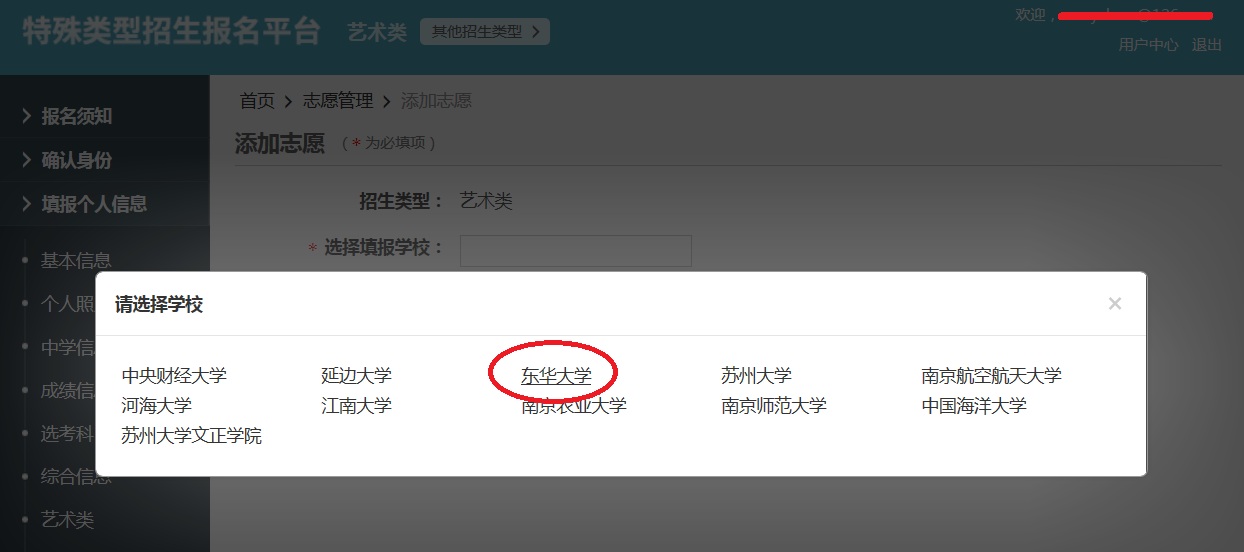 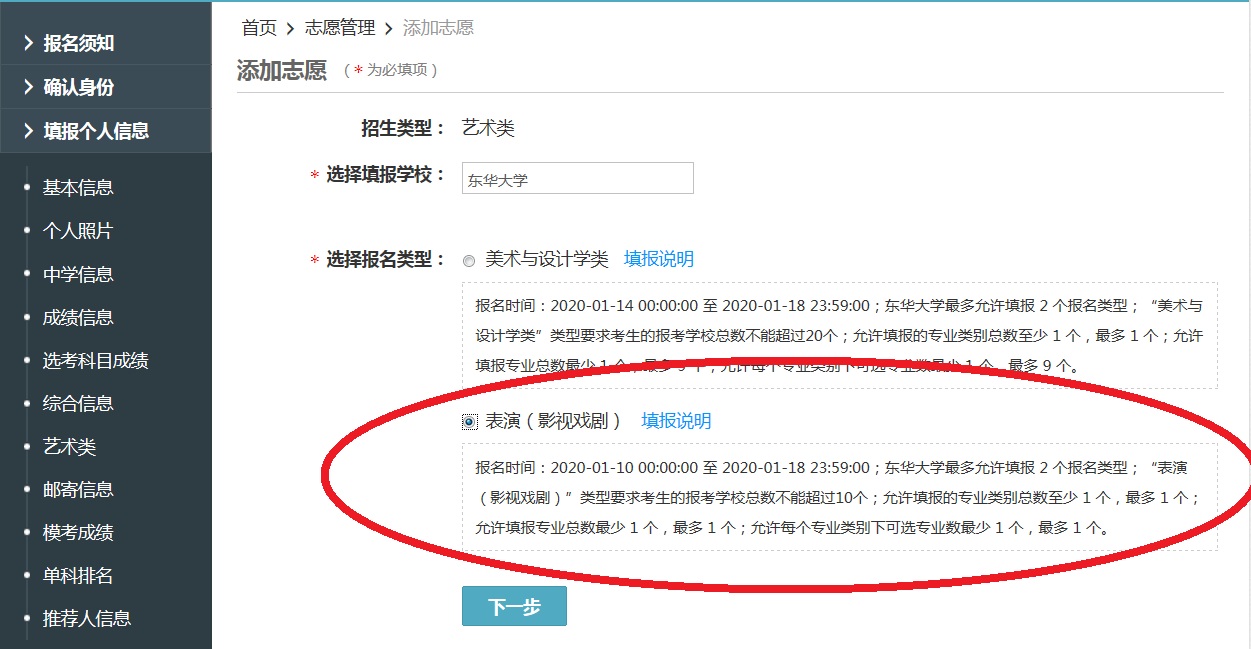 必选报名条件，勾选所报专业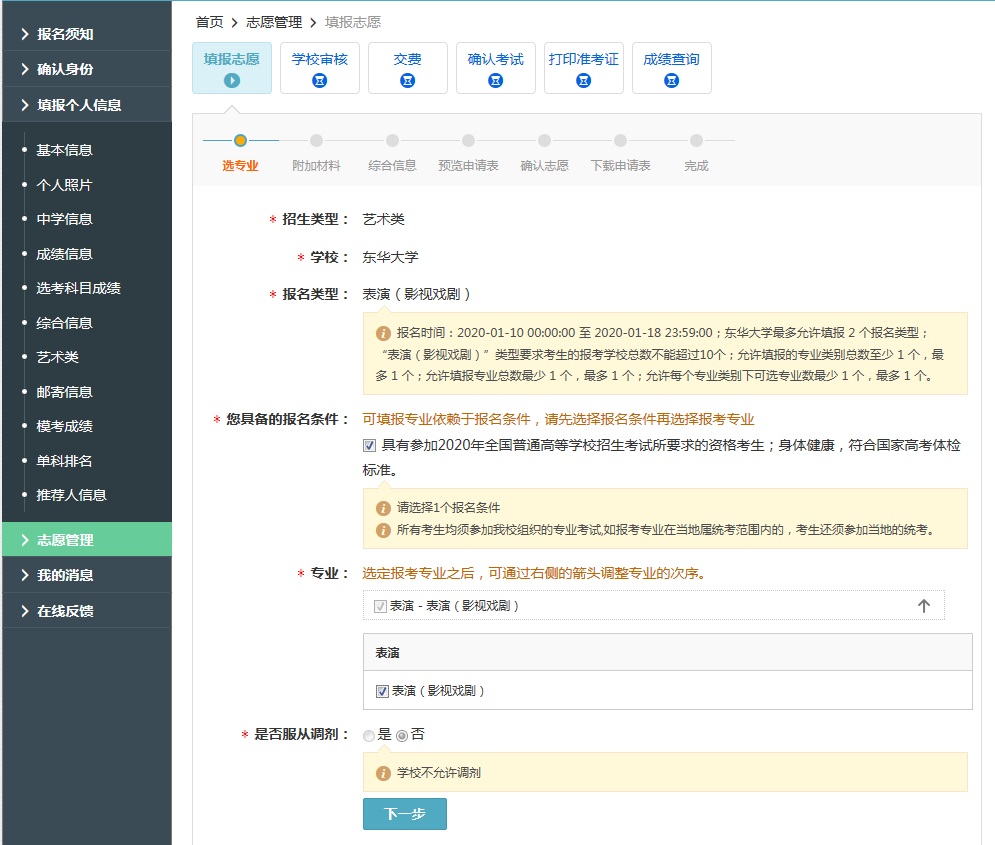 上传身份证、艺考证（非个人大头照）、高考考生号以及考试承诺书，此为必填项。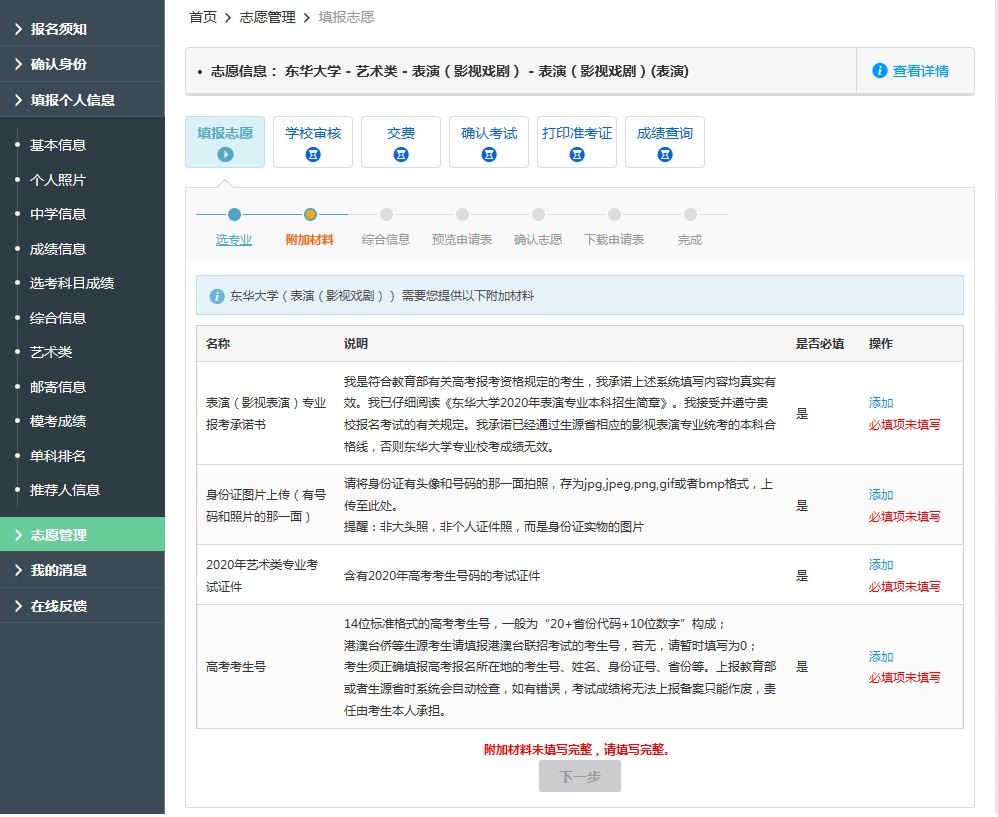 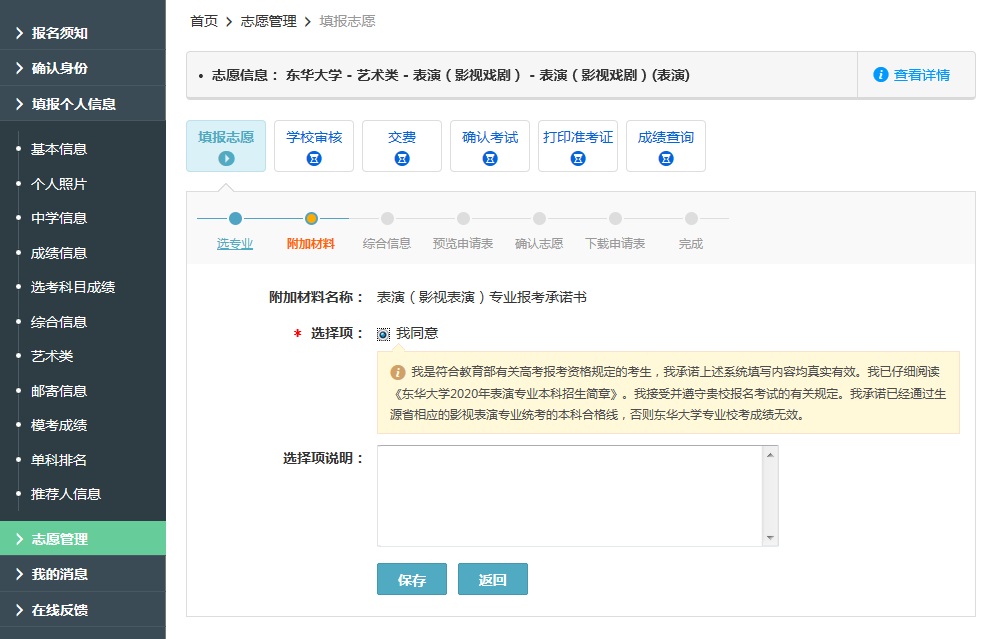 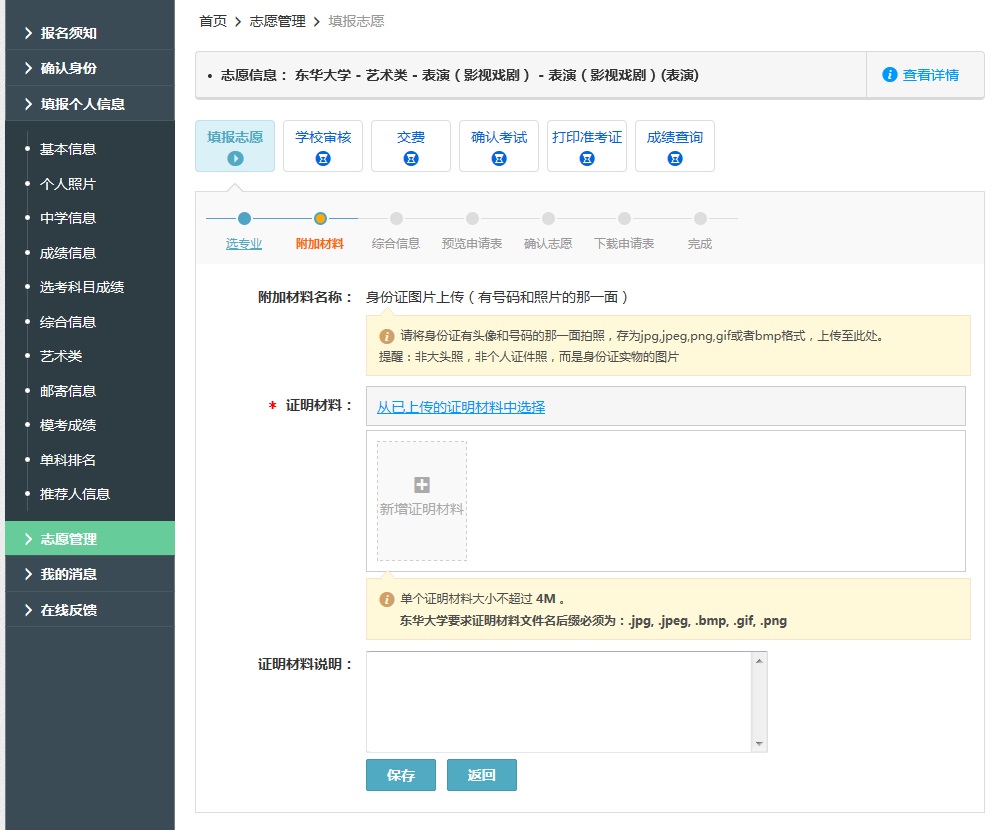 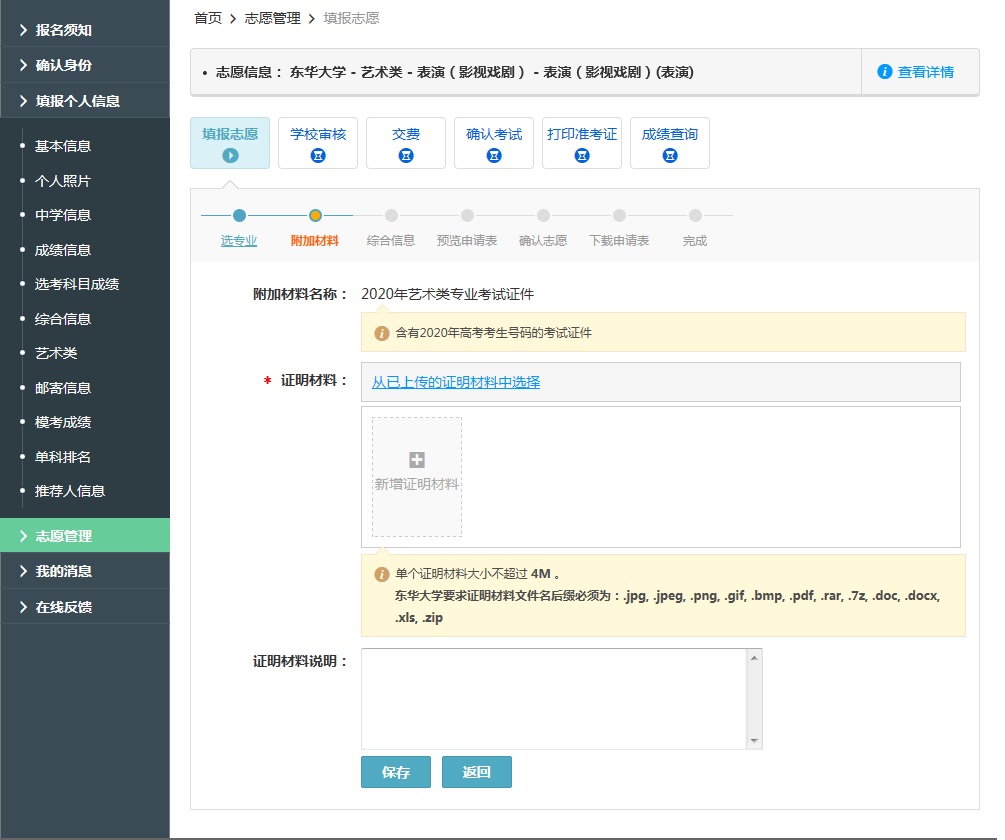 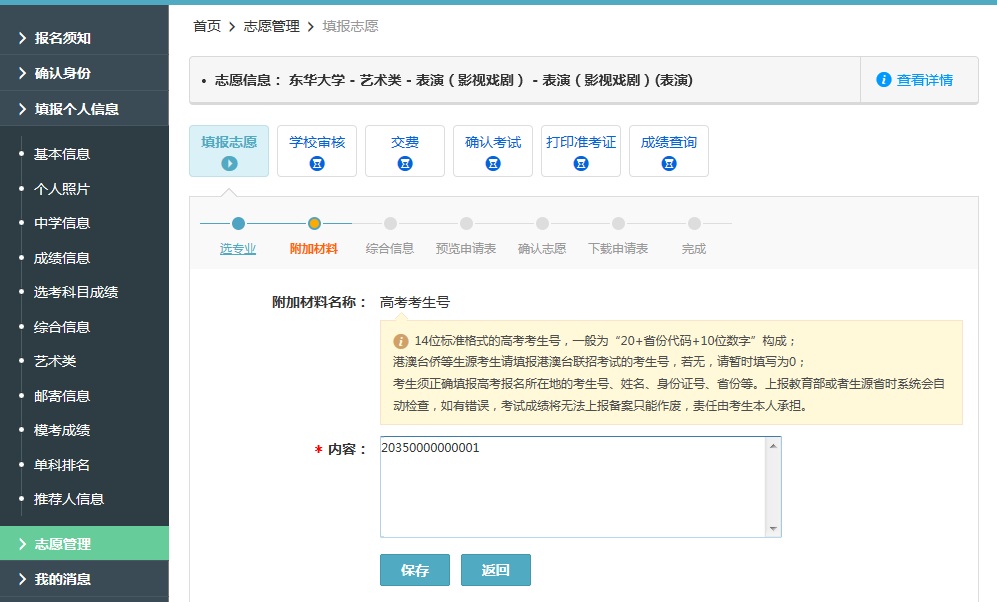 综合信息若无内容，可不填，非必填项，可直接下一步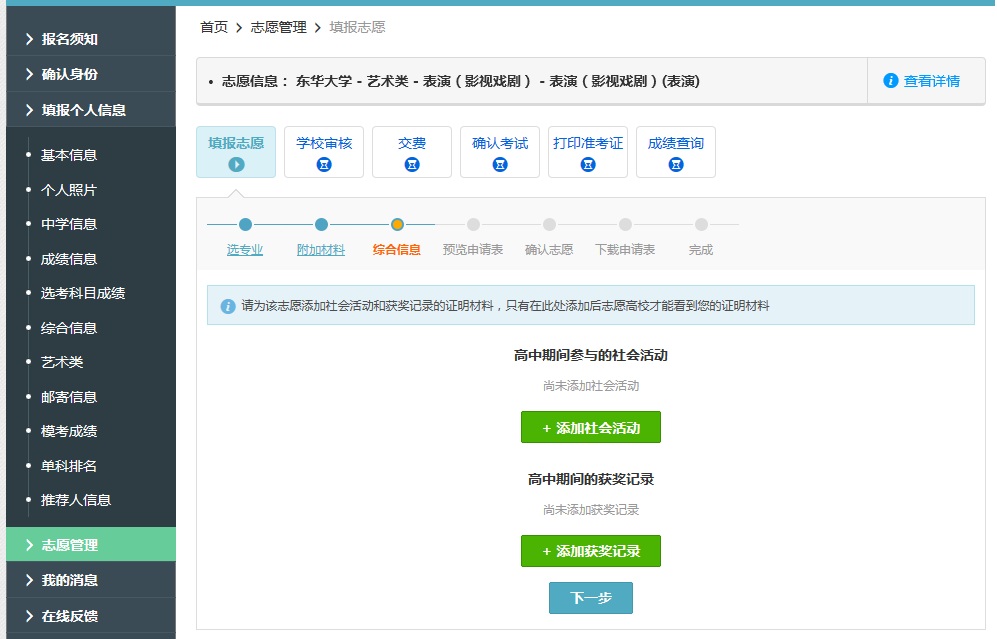 下一步，填写完毕，预览报名表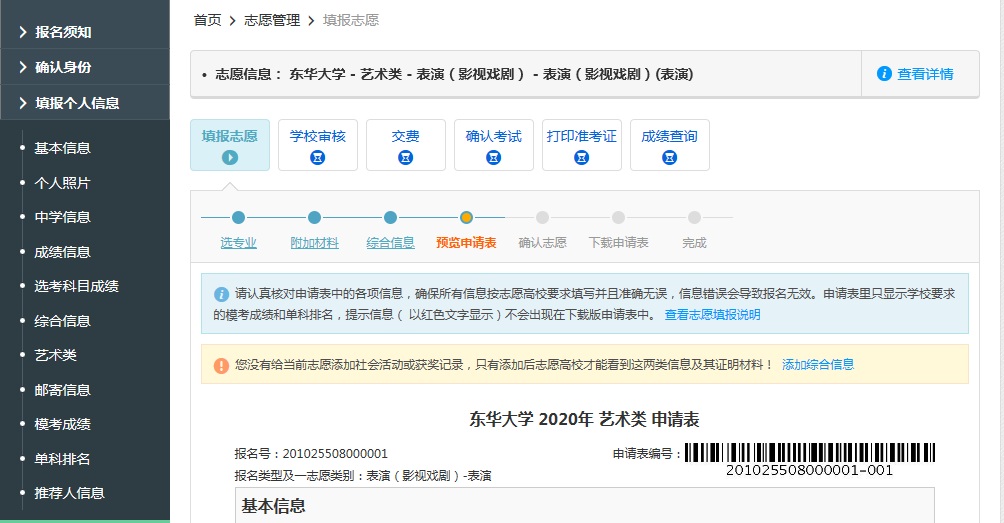 下一步，确认志愿，确认志愿后所有信息不能修改，请确保所有信息准确无误后再确认志愿。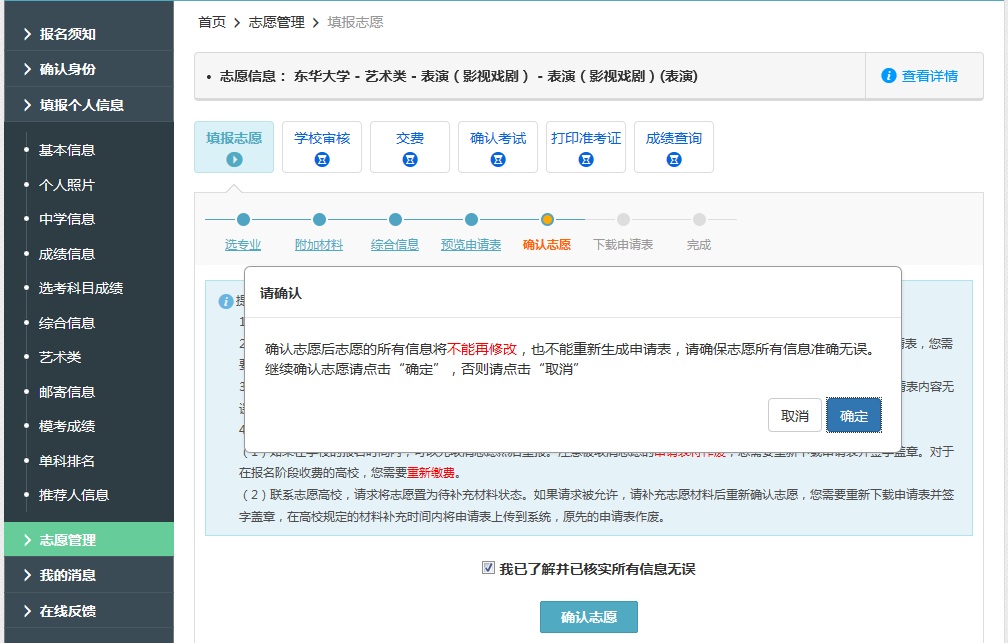 无需下载打印申请表，直接下一步，填写信息初步完成。等待高校审核。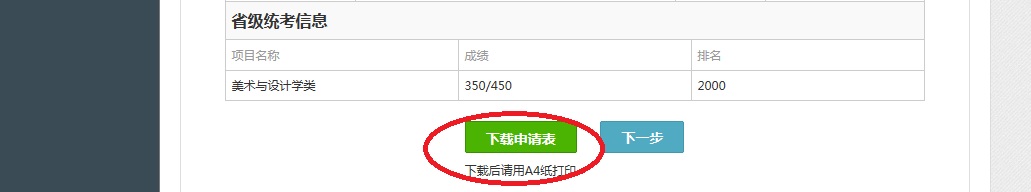 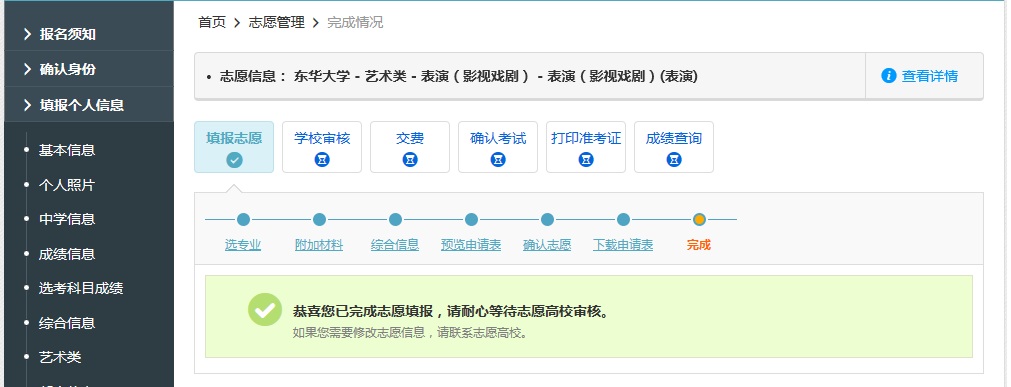 考生可登进去在个人页面的志愿管理栏目，查看详情可查询自己的所有步骤的操作。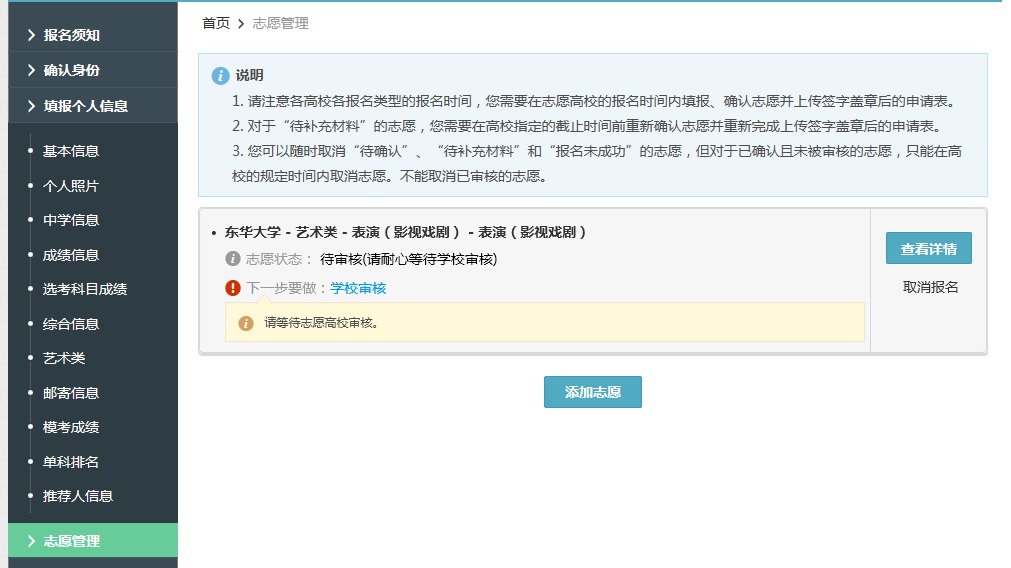 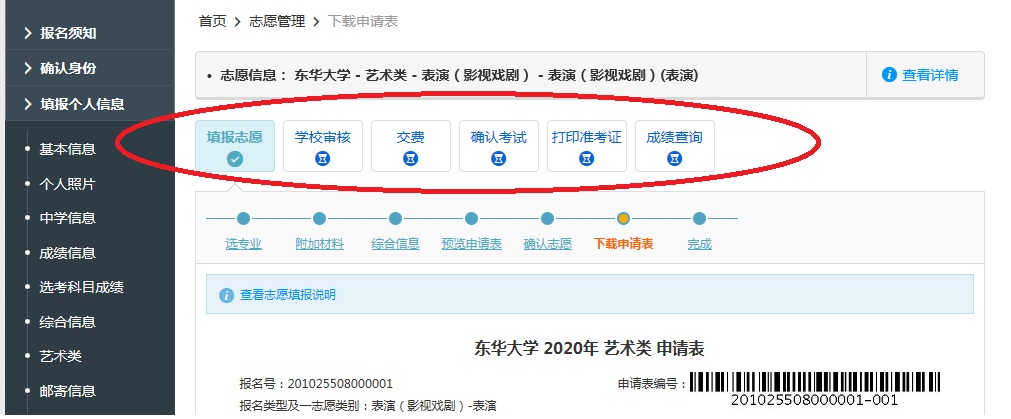 确认志愿后，根据简章中的查看初审结果的时间，再次登录系统，在志愿管理里面查询初审结果，初审不合格者在报名截止前修改材料可再次提交申请表；初审通过后交费，并确认考试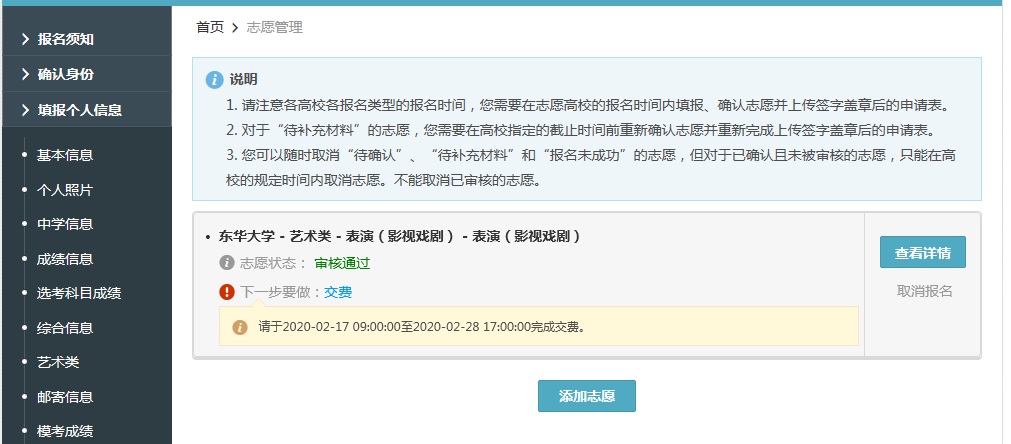 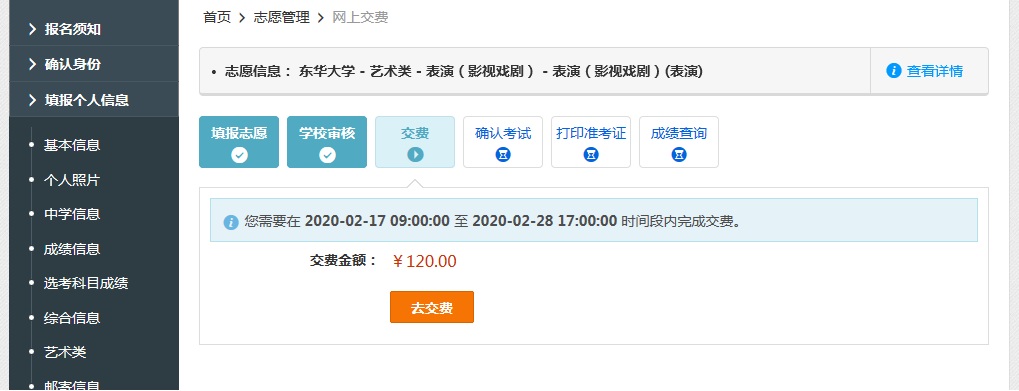 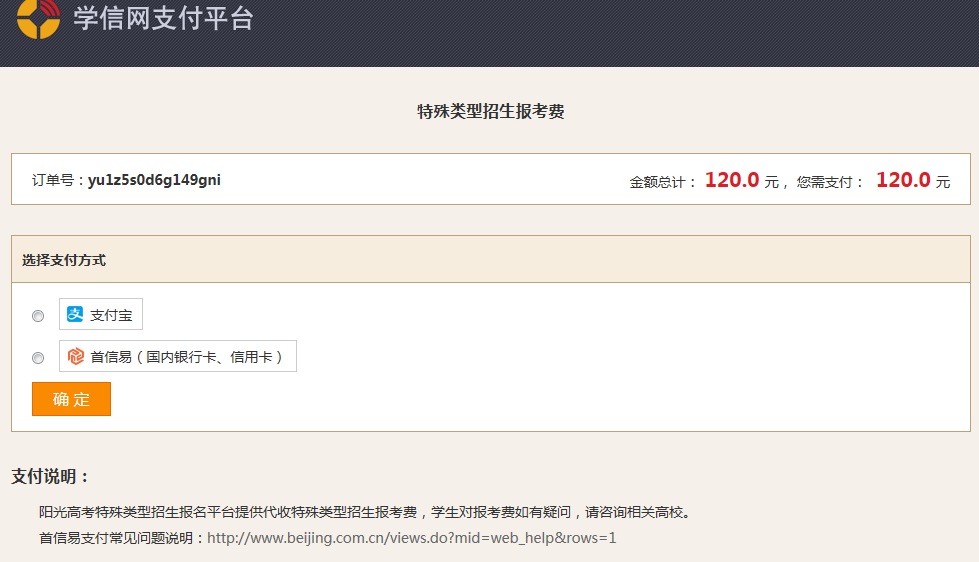 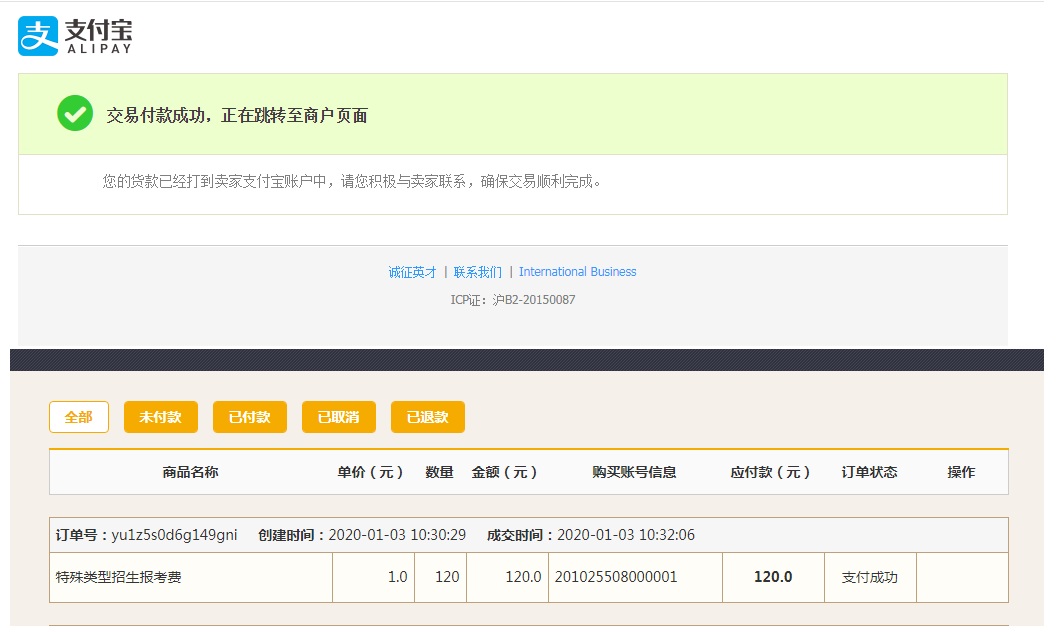 初审合格者交完费后，重新进入志愿管理栏目，进行确认考试操作，确认考试成功才算报名成功。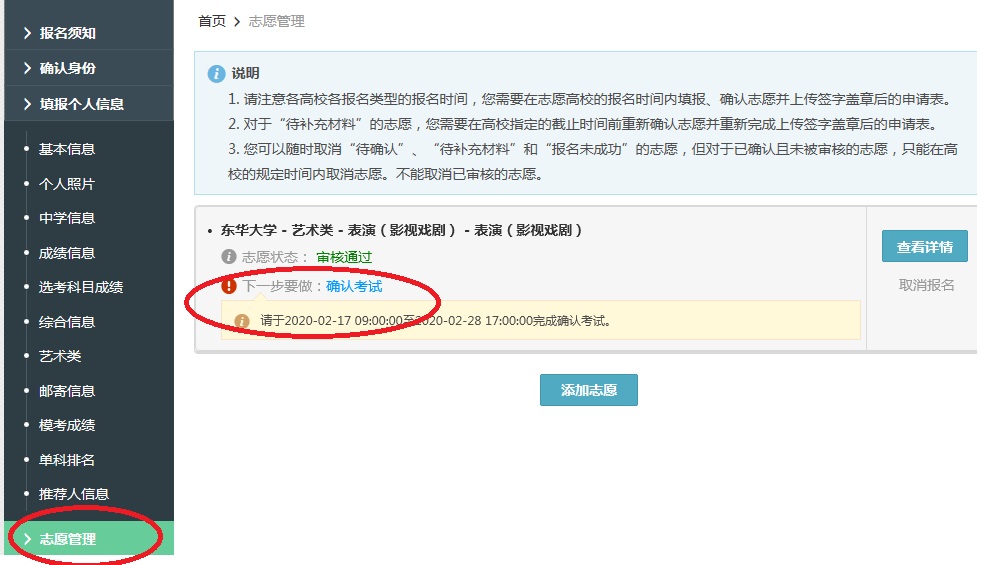 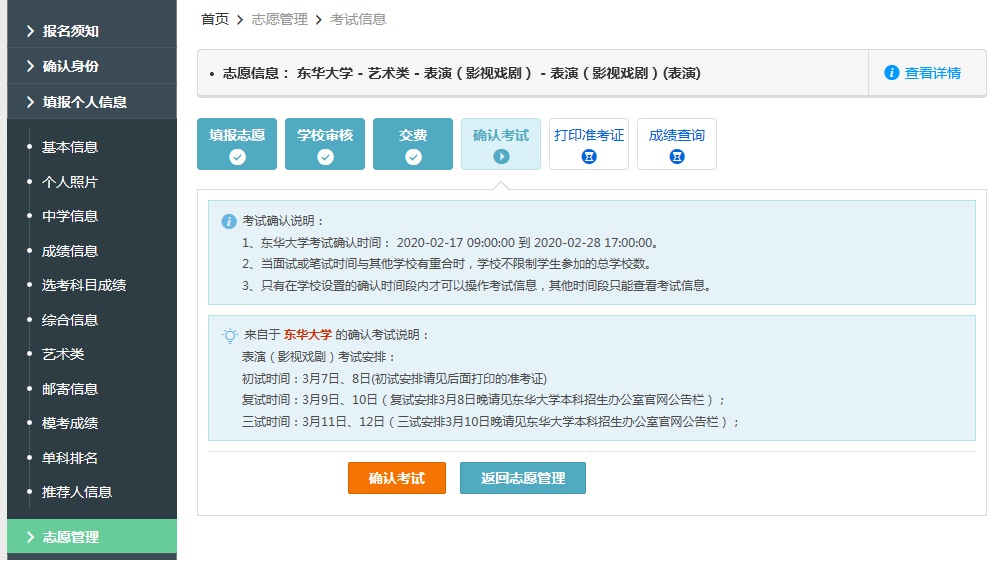 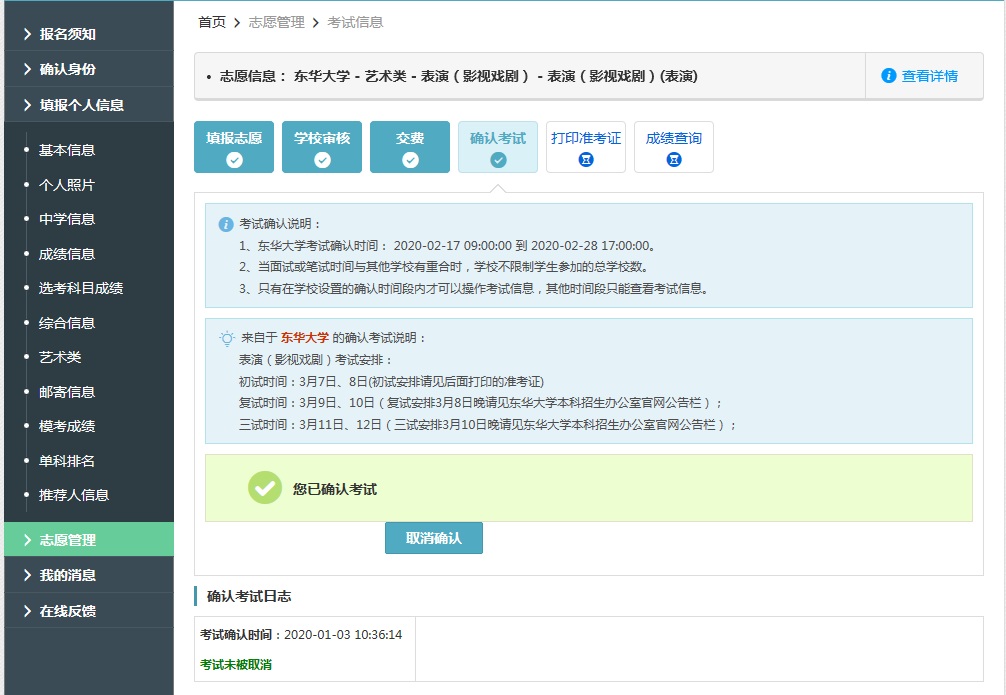 缴费完成后进行选择考点，确认考试，只有完成确认考试操作才算报名成功，才能在规定时间打印准考证。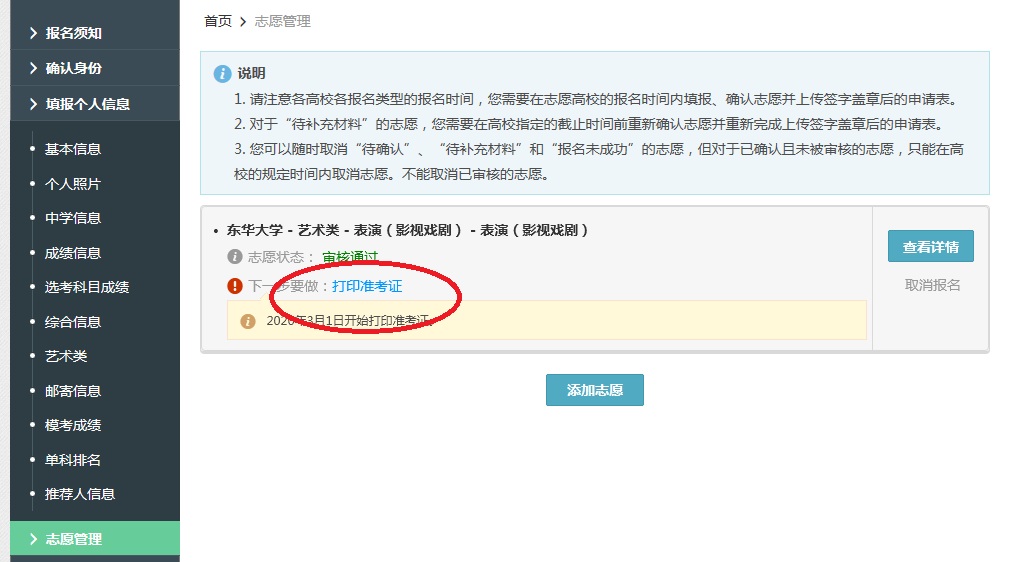 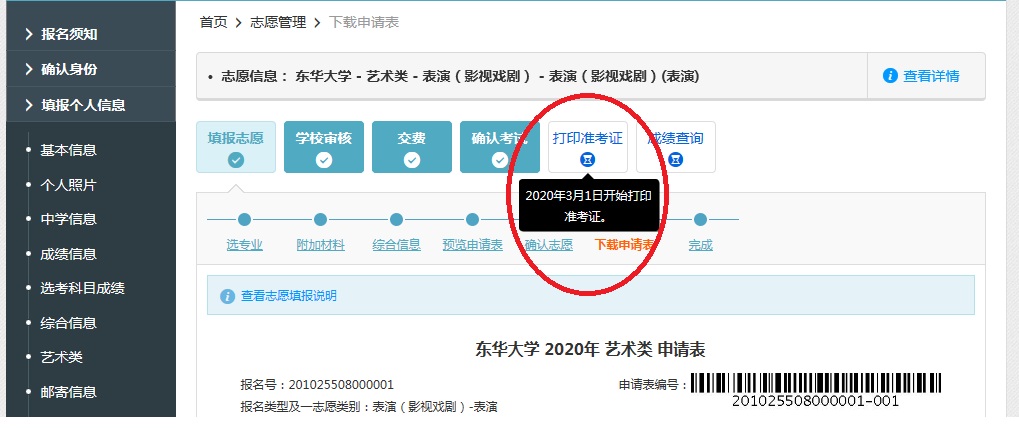 根据准考证规定的时间前来考试即可。欢迎广大考生报考东华大学！